Les centres de tablesVous trouverez différents modèles de centre de table du temps des fêtes. Quelle bonne idée pour compléter la table de Noël avec un centre de table qui peut servir de dessert après le repas ! Vous pouvez même le transformer en fondue au chocolat !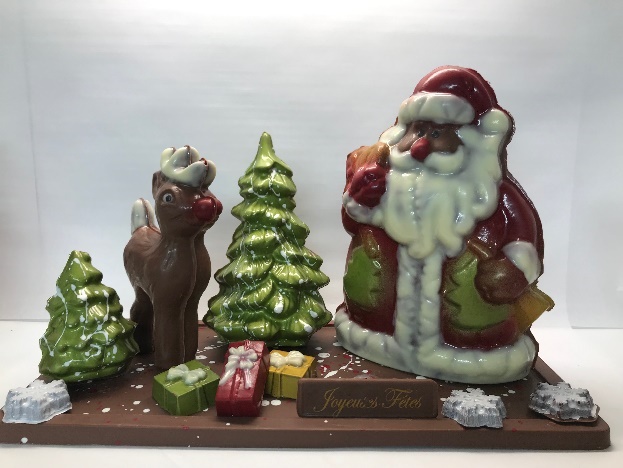 Gros Père Noël avec renne -54,99$		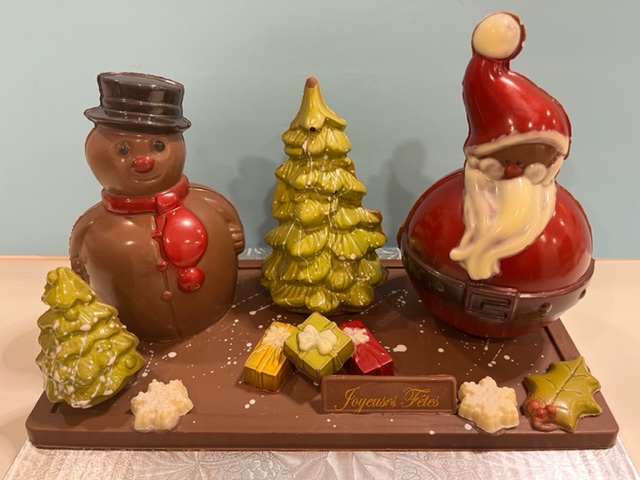 Père Noël bonhomme de neige – 54,99$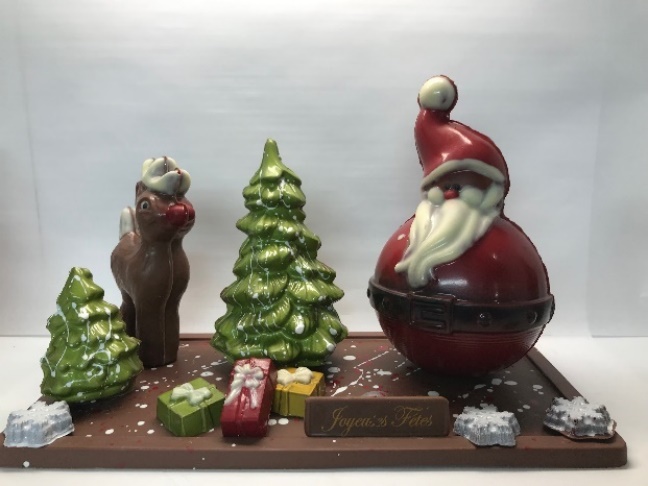 	 	Père Noël boule avec renne – 54,99$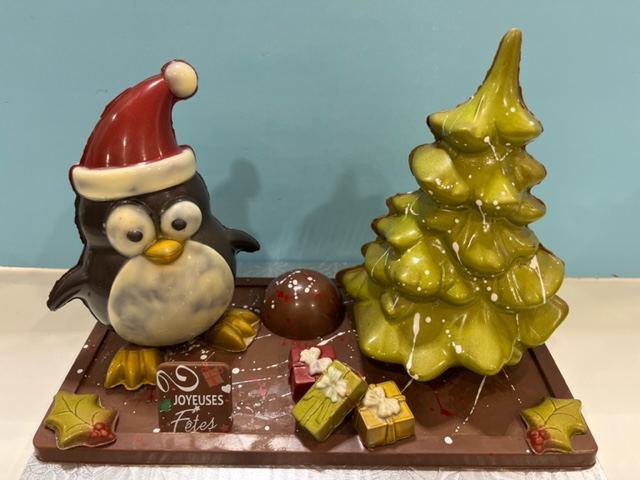 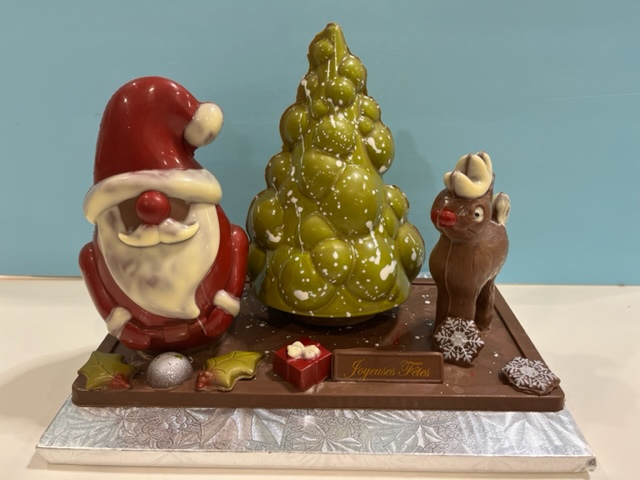 Pingouin avec gros sapin	- 54,99$			Père Noël sans yeux avec renne – 54,99$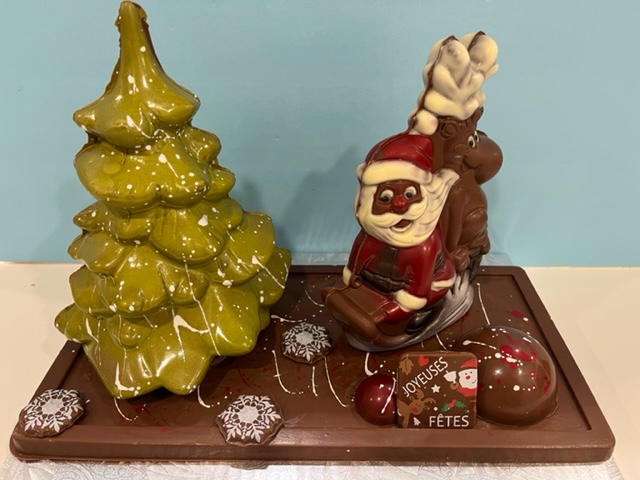 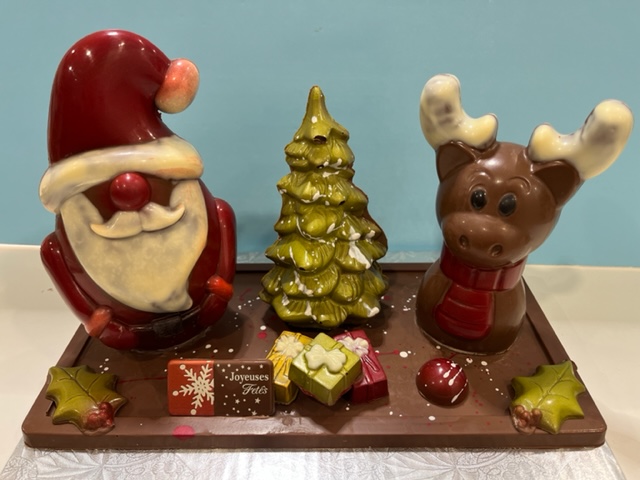 Père Noël en luge – 49,99$				Père Noel sans yeux avec renne – 49,99$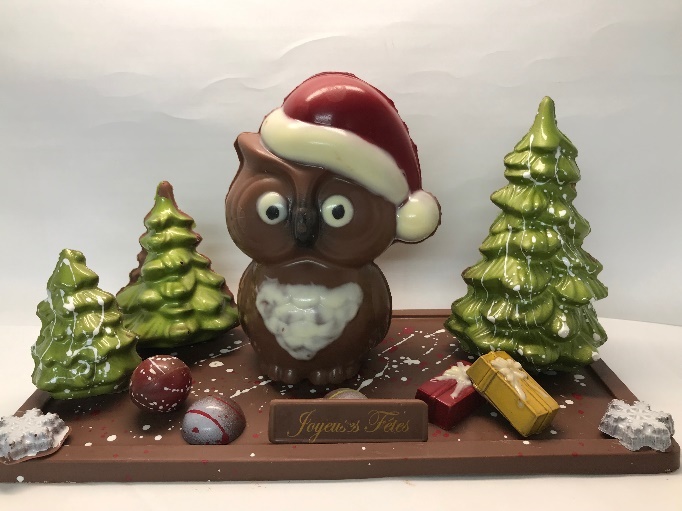 Hiboux avec sapins - 49,99$Petit montage père noël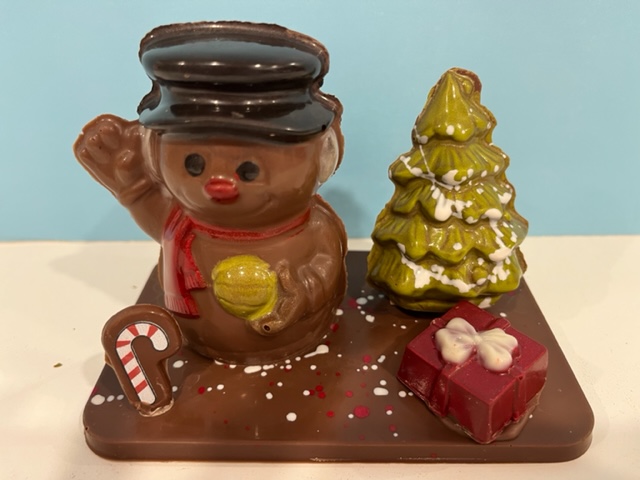 Bonhomme de neige sapin – 14,99$Moyen montage – 19,99$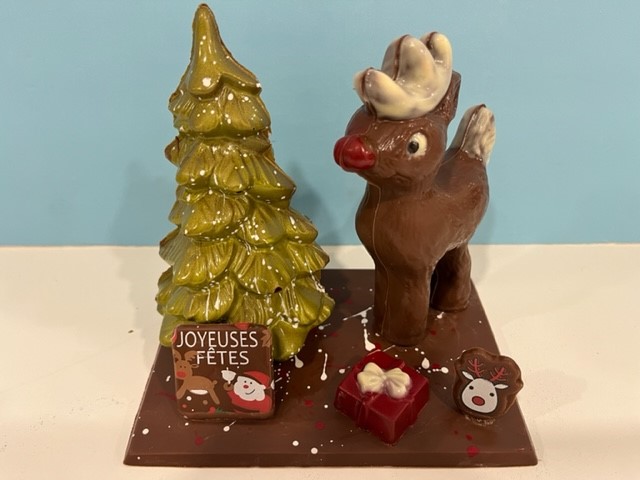 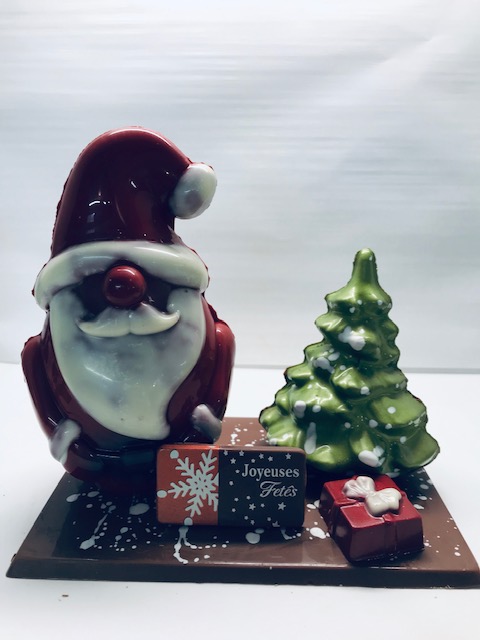 Renne sapin						Petit père noël sapin      Les Coup de cœur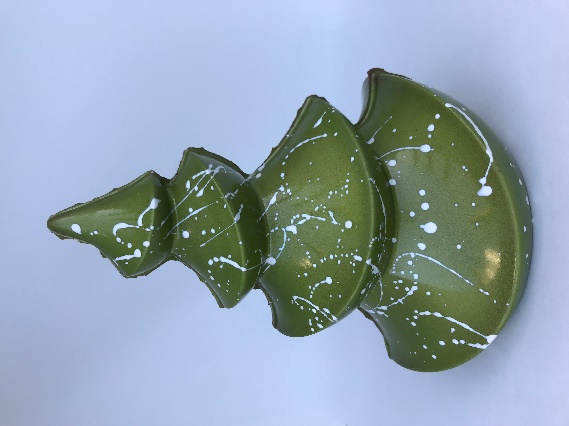 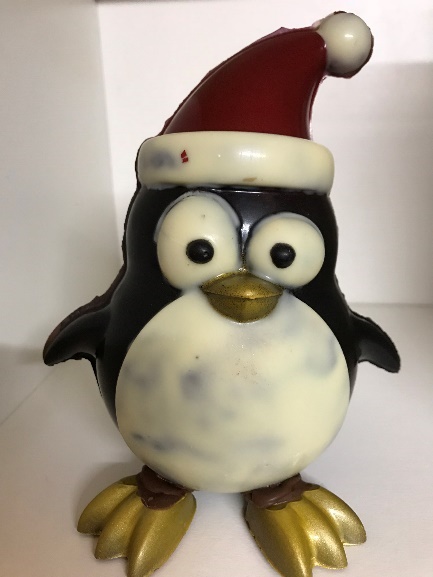 Sapin de noël 225g – 16,99$				Pingouin coquin 150g – 16,99$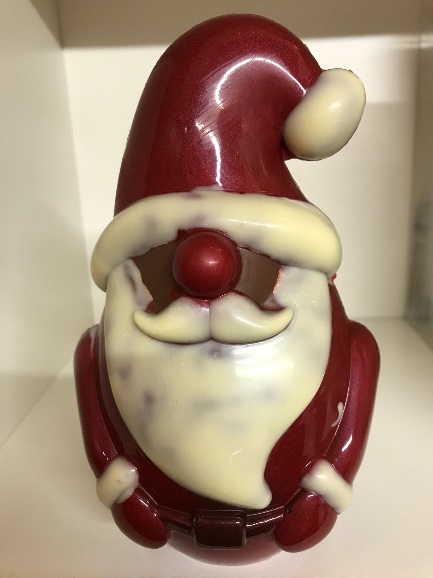    Père noël sans yeux – 2 formats : 90g ou 130g-14$ ou 10$Les bonhommes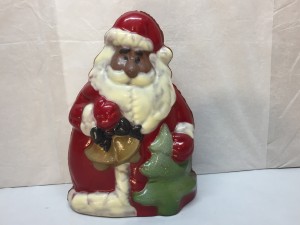 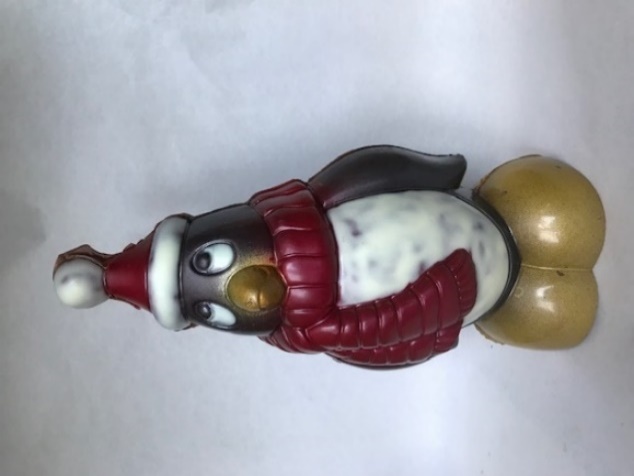 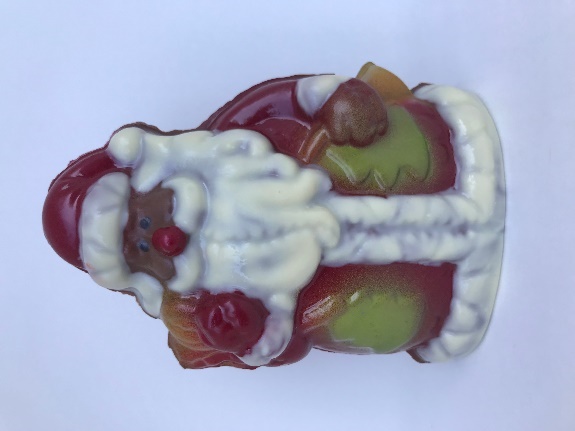 Gros père noël 450g - 34,99$	Gros pingouin 200g – 19,99$	Père noël sapins 150g – 16,99$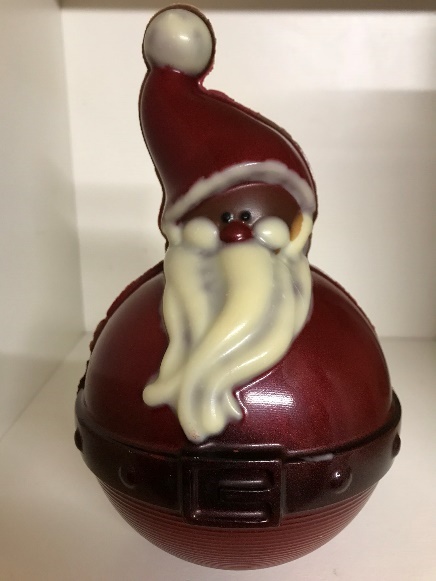 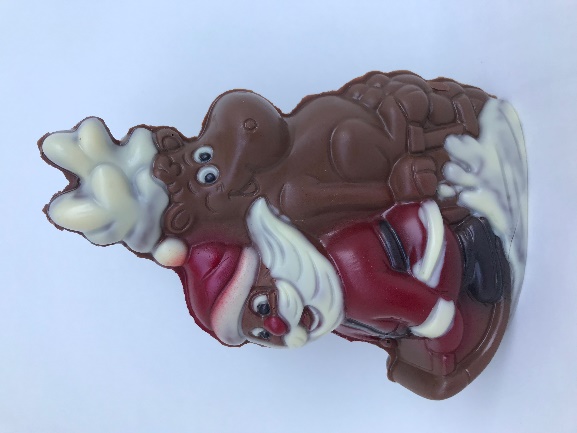 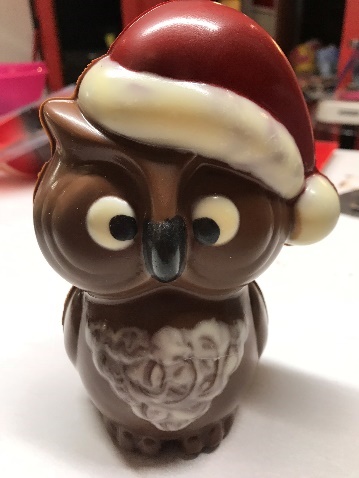 Père noël boule 150g – 15,99$	Père noël luge 130g – 13,99$	Hiboux de Noel 130g – 13,99$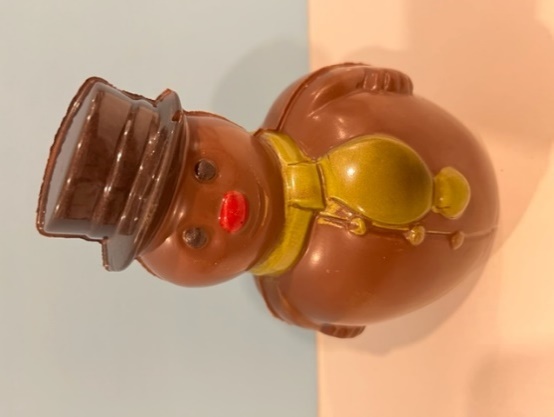 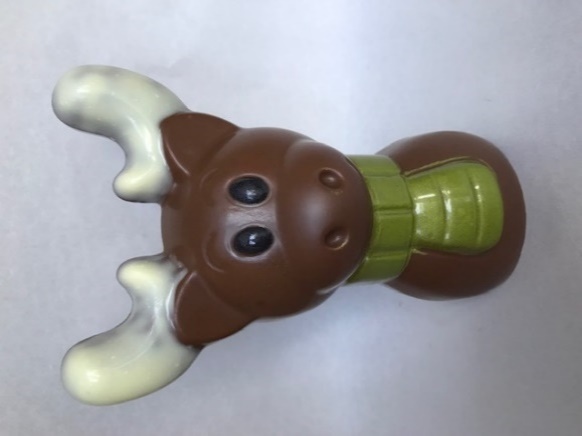 Bonhomme de neige 130g – 13,99$			Renne foulard 120g – 13,49$		Les petits formats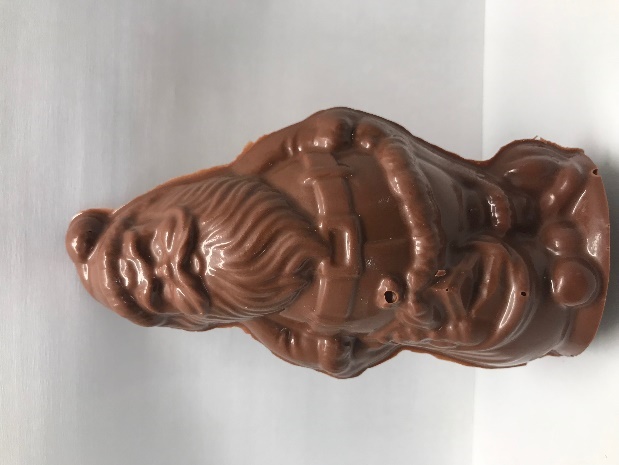 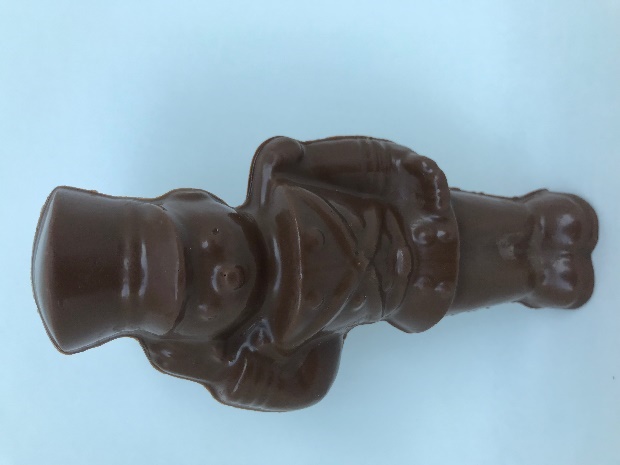 Petit père noël 75g - 5,49$					Casse-noisette 60g	- 4,99$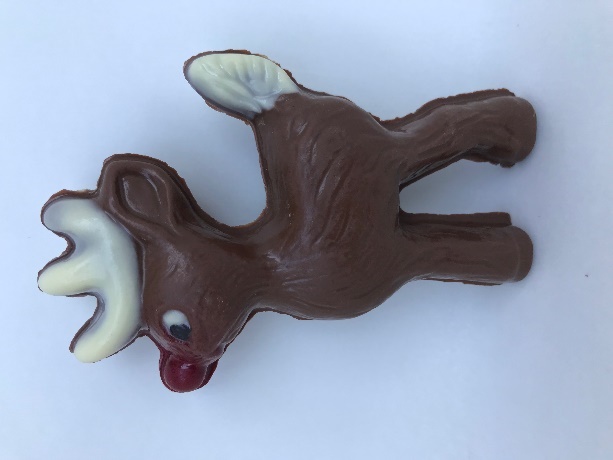 Le petit renne 60g – 5,99$Les suçons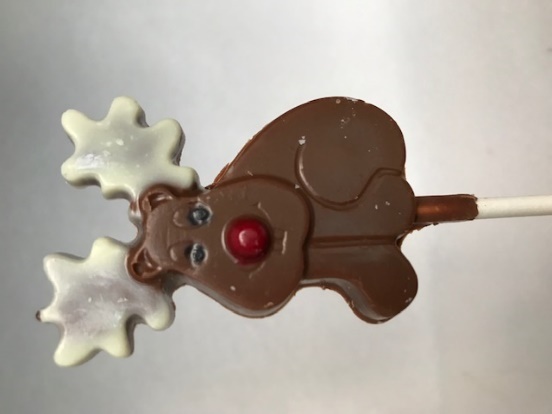 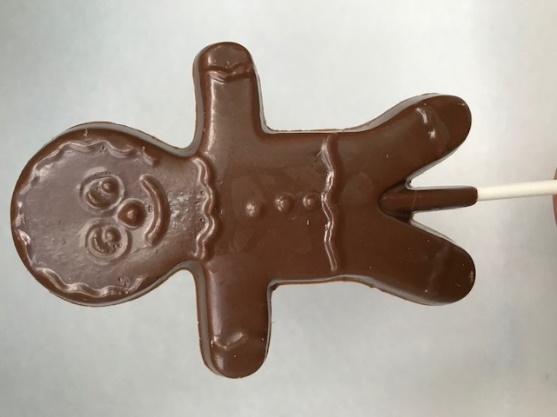 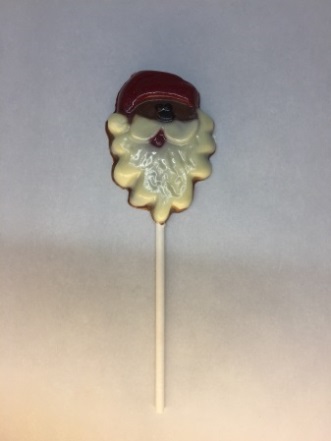 Le renne 1 17g – 1,99$		Le pain d’épice 30g – 2,49$	Le père noël	1 33g – 2,99$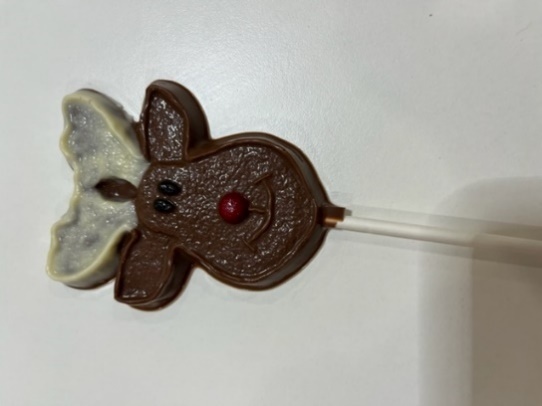 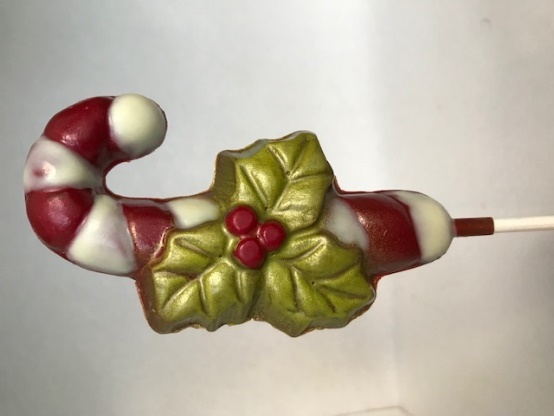 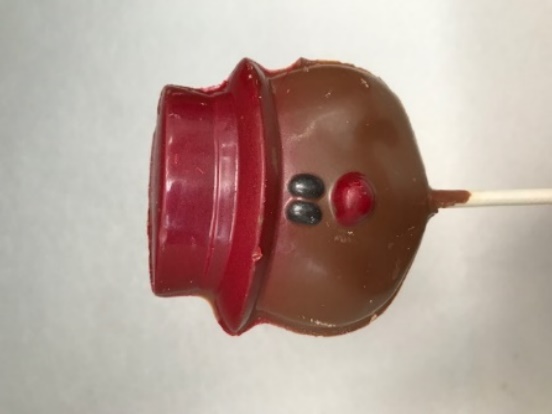 Tête renne 45g - 3,49$  		La grande canne 35g – 2,99$	Tête bonhomme 37g – 2,99$ 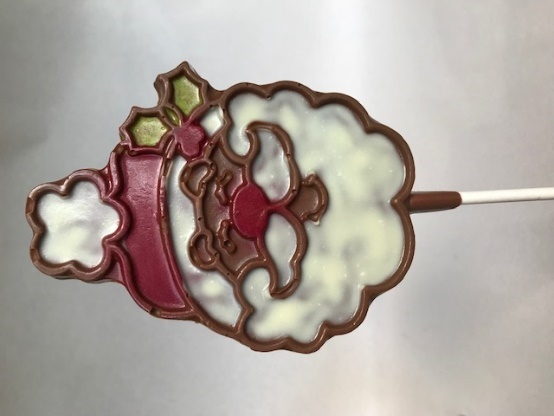 					Père noël mosaïque 60g - 3,99$	 Boules de NoelGros format ( environ 175g) – 13,99$		Boule Bonhomme neige		Boule Père Noel sapin		Boule père noël amis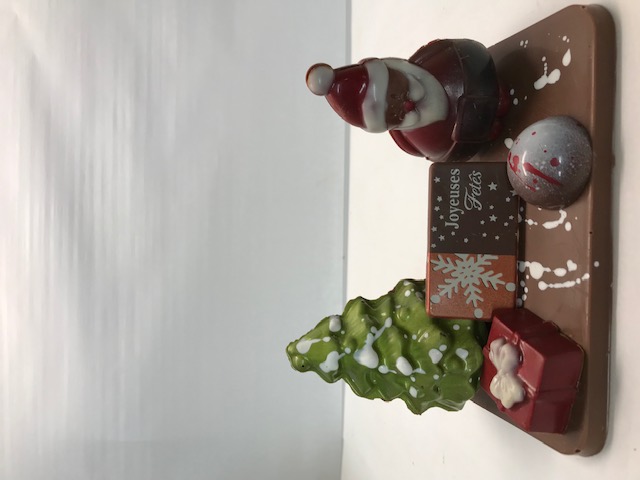 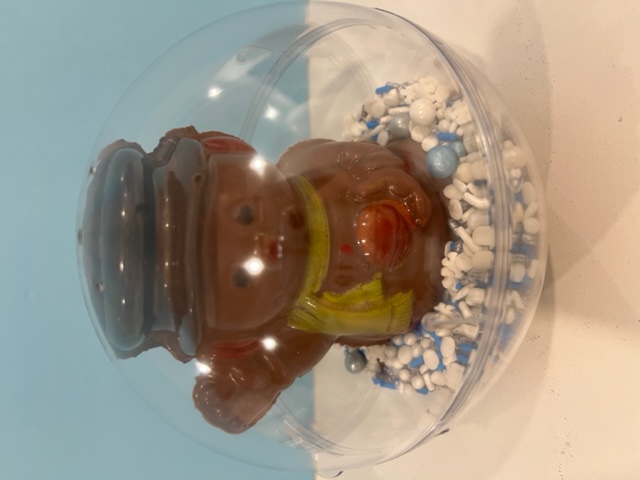 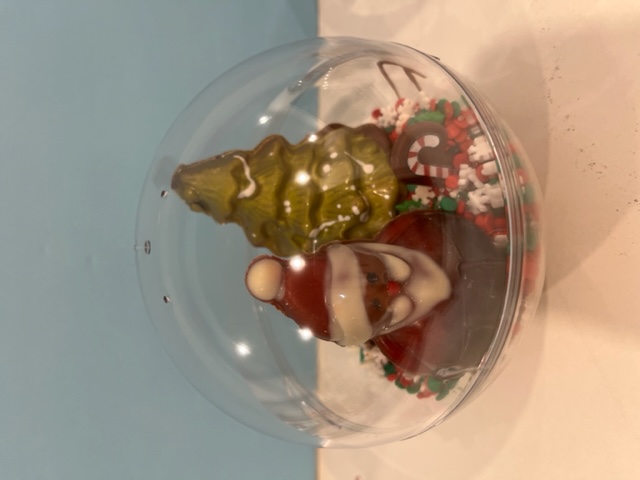 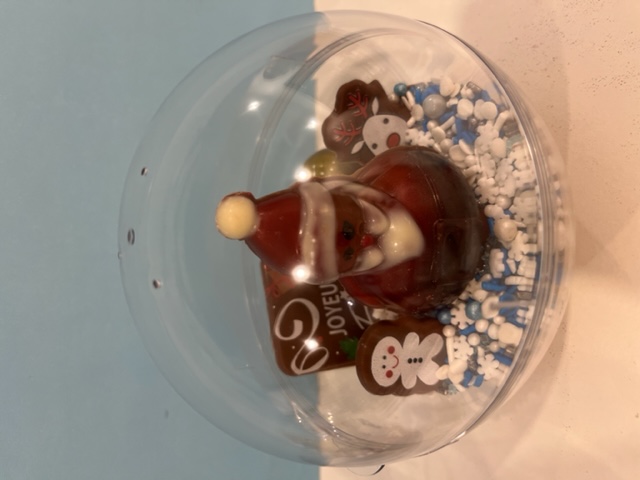 Boules de Noel pour sapin – 5,99$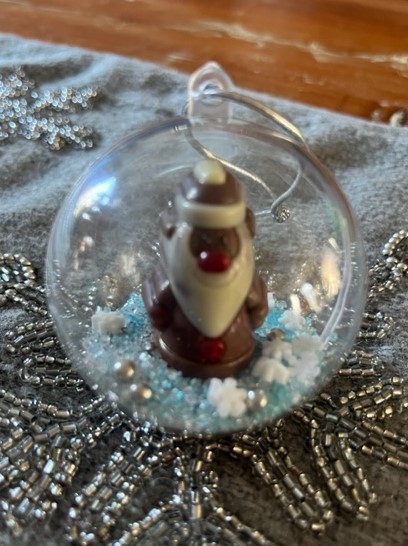 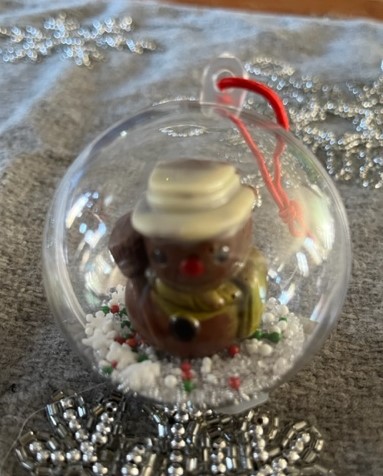 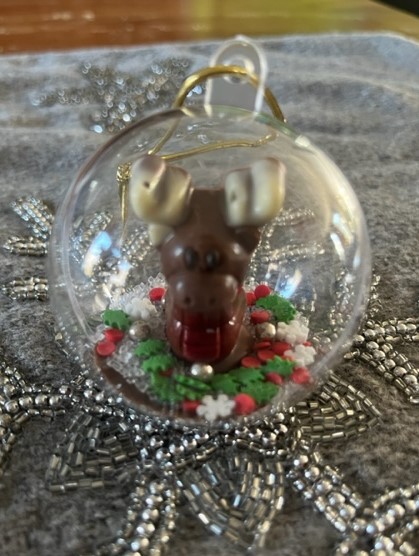 Père Noel 				Bonhomme de neige		RenneChocolat chaud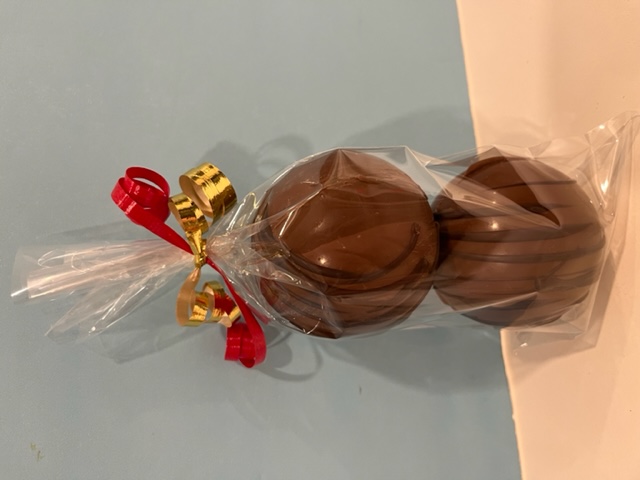 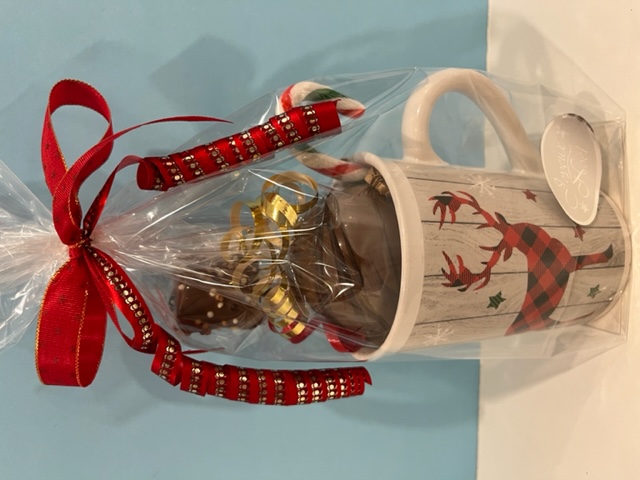 Paquet de 2 boules	chocolat chaud – 7,99$		Ensemble tasse chocolat chaud – 14,49$Chocolat chaud avec ou sans guimauve				tasse								1 boule de chocolat chaud								Guimauve enrobée de chocolat								Canne de bonbonProduits divers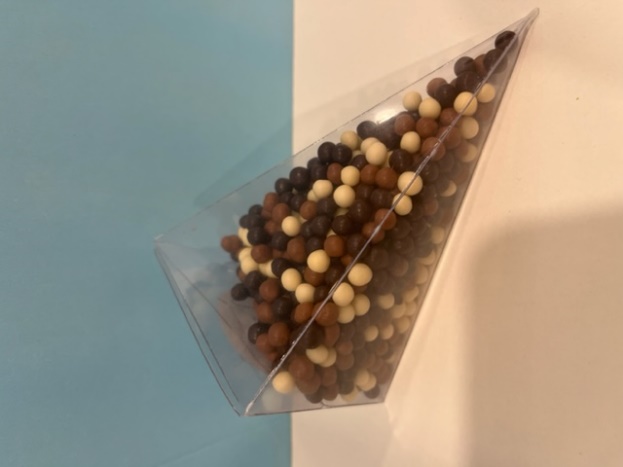 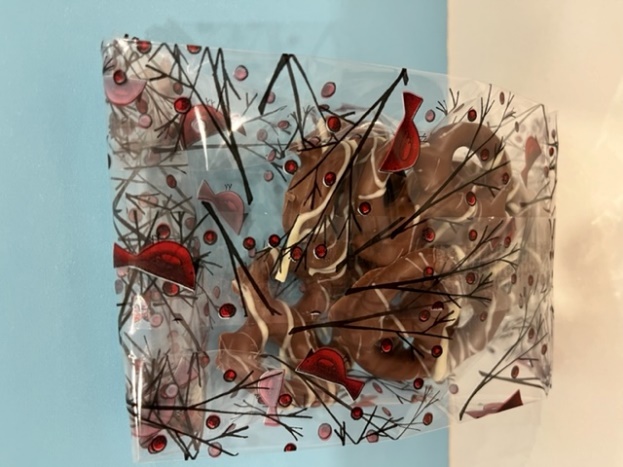 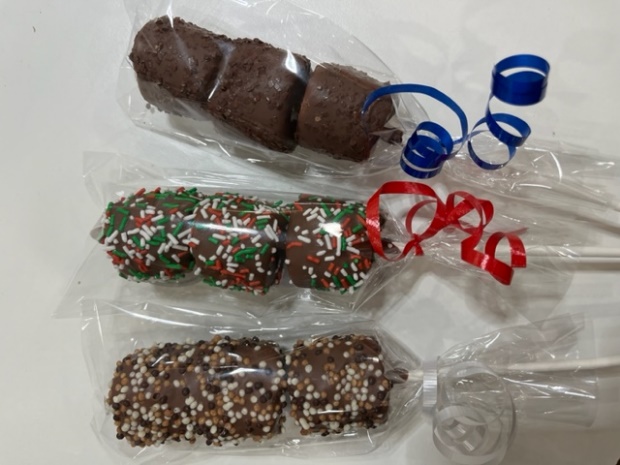 Cône crispearl  75g	- 4,99$		Bretzel enrobés de chocolat 3,99$	Guimauve enrobé de chocolat 3,99$Les snobinettes (verres à porto en chocolat) – 7,49$Agrémentez votre fin de soirée avec un bon porto servi dans un verre à porto en chocolat noir.Disponible en format de 9 (A9) 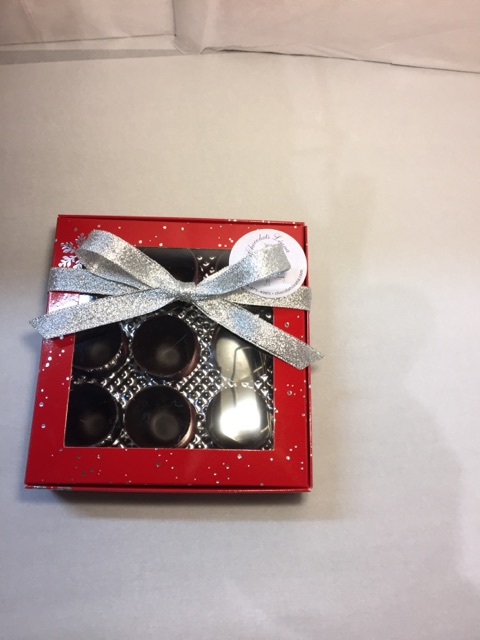 Les Mendiants	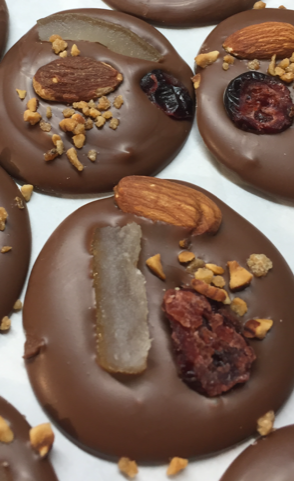 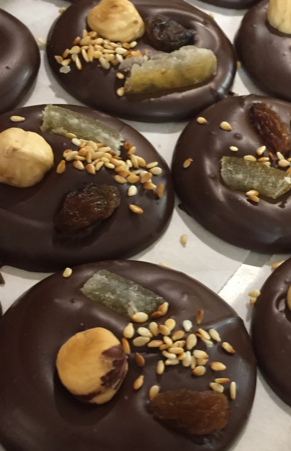 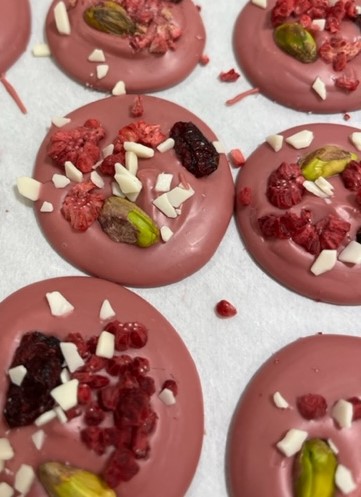 Chocolat au lait			Chocolat noir				Chocolat Ruby rose 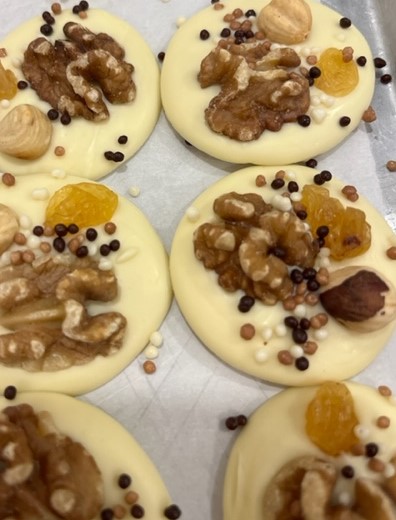 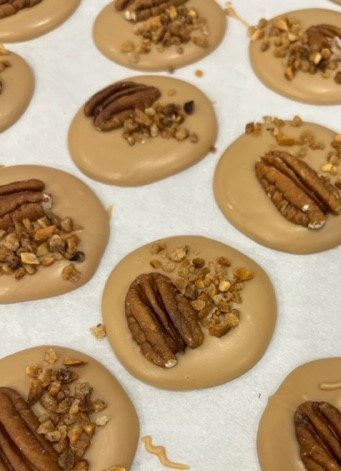 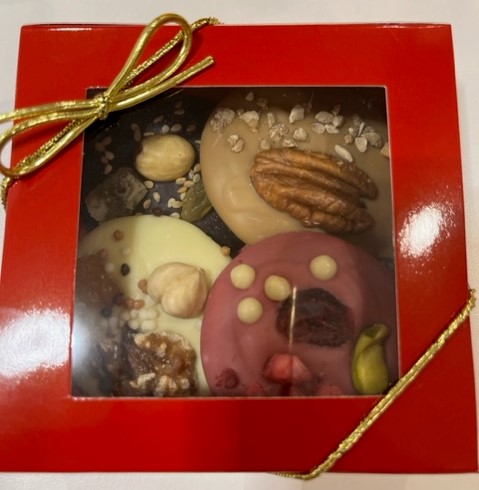 Chocolat blanc			Chocolat caramel			Boîte découverte 5 variétésSachet de 5 mendiants 1 saveur (lait, noir ou blanc) - 5,49$ Sachet de 5 mendiants 1 saveur (Ruby rose ou caramel) - 6,49$Boîte découverte 5 variétés - 6,99$ Barres de chocolatsBarres 50g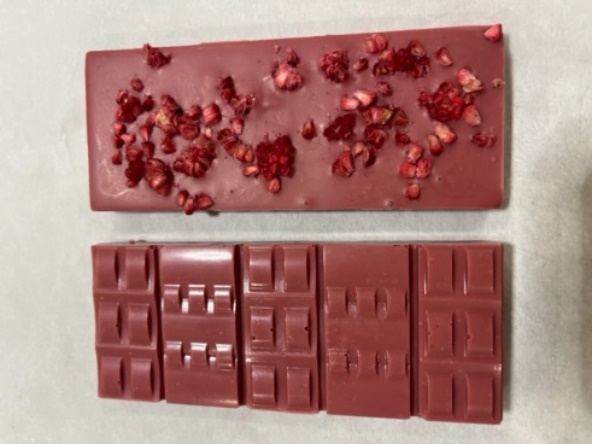 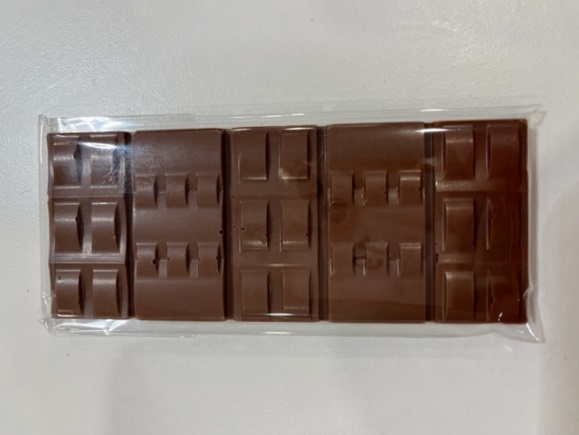 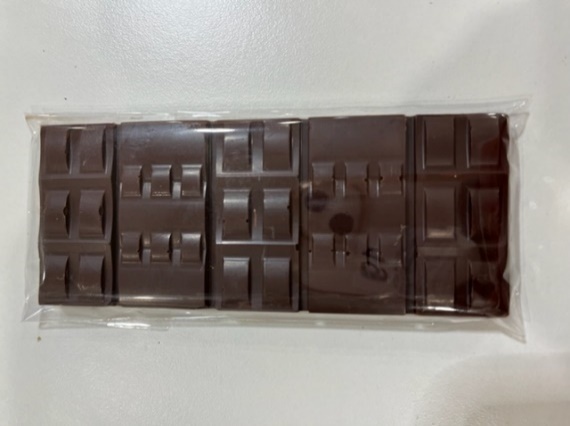 Ruby rose framboise – 5,50$	Chocolat lait 38% - 4$		Chocolat noir 64% - 4$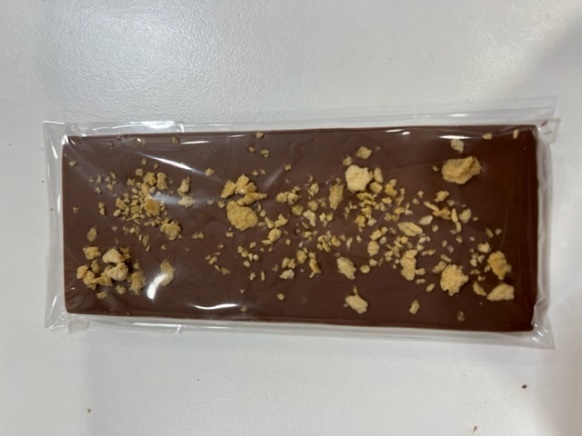 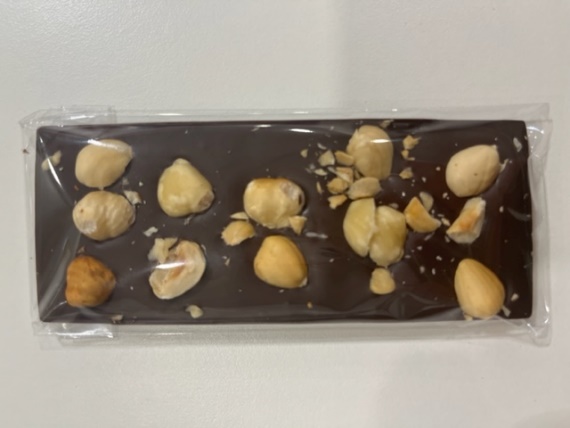 Chocolat lait flocons érable – 4,25$						Chocolat noir noisettes – 4,25$Les boîtes de chocolats – Le parfait cadeau corporatif!	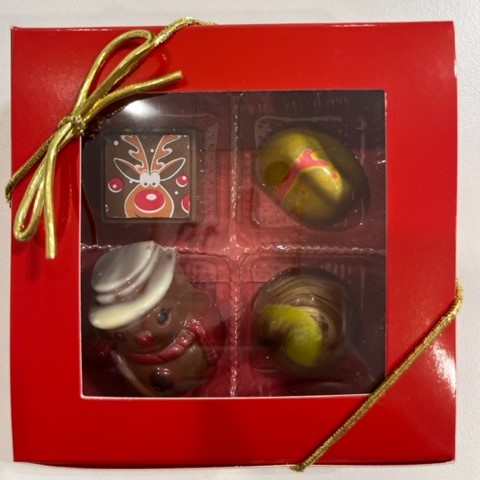 Boîte de 4 chocolats – 7,49$							Boîte de 9 chocolats – 14,99$Boîte de 12 chocolats – 20$	Boîte de 16 chocolats – 24,99$Boîte de 24 chocolats – 36,99$  	4 chocolats caramel fleur de sel - 5$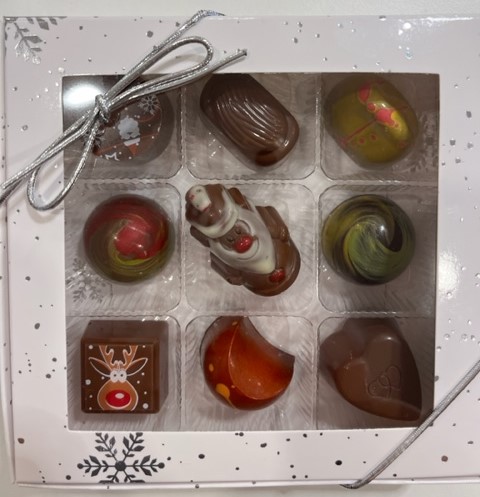   Emballages cadeaux (les motifs d’emballages peuvent varier)		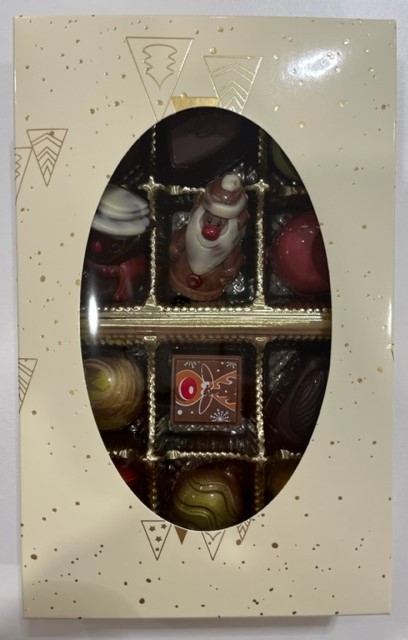 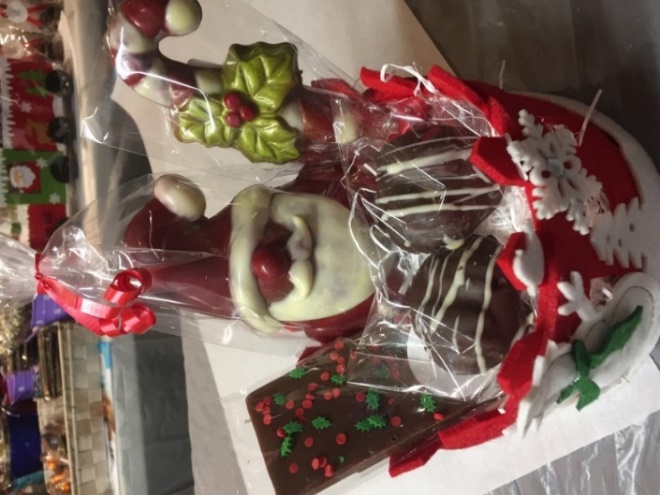 Panier rond moyen  - 24,99$Contient : 1 père noël sans yeux 90g	   sachet 2 caramel pacane	   barre de chocolat 50g	  1 suçon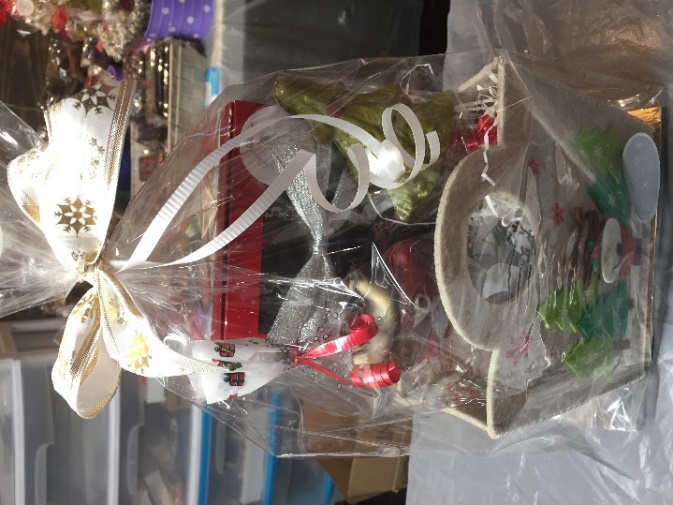 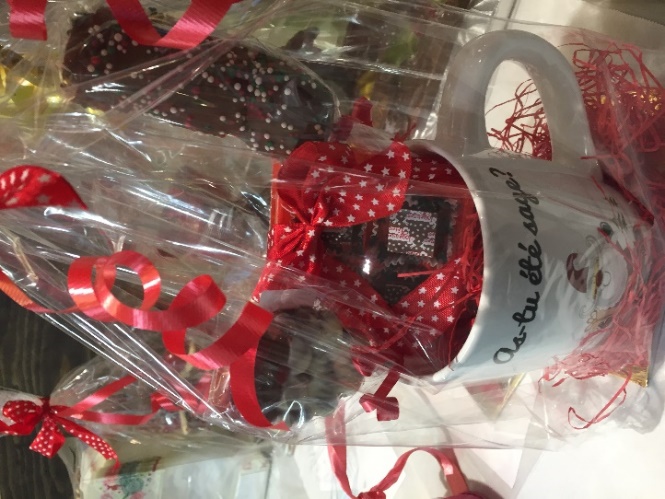 Le sac	 - 21,99$					La tasse – 16,99$1 petit renne 60g						boite 4 chocolats fleur de selBoite 4 chocolats						1 guimauve Suçon							2 mendiants et un suçon   